VSTUPNÍ ČÁSTNázev moduluKalkulaceKód modulu99-m-3/AL53Typ vzděláváníOdborné vzděláváníTyp moduluodborný průřezovýVyužitelnost vzdělávacího moduluKategorie dosaženého vzděláníH (EQF úroveň 3)L0 (EQF úroveň 4)M (EQF úroveň 4)Skupiny oborů99 - Průřezové63 - Ekonomika a administrativa65 - Gastronomie, hotelnictví a turismus66 - ObchodKomplexní úlohaObory vzdělání - poznámkyVšechny obor vzdělání s průřezovou ekonomikou.Délka modulu (počet hodin)12Poznámka k délce moduluPlatnost modulu od30. 04. 2020Platnost modulu doVstupní předpokladyNejsou stanoveny.JÁDRO MODULUCharakteristika moduluModul je určen pro obory vzdělání s různým zaměřením a bude realizován jako průřezový. Žák se seznámí s pojmy kalkulace a s kalkulačním vzorcem. Po absolvování modulu definuje související pojmy z kalkulačního vzorce, analyzuje je a potřebný kalkulační vzorec vytvoří. Efektivně uplatňuje aplikaci teoretických znalostí na odbornou problematiku tvorbu kalkulačního vzorce.Očekávané výsledky učeníŽák:popíše a vysvětlí předmět a členění kalkulacícharakterizuje jednotlivé položky v kalkulačním vzorcivypočte prodejní cenu výrobku nebo služby pomocí kalkulačního vzorceObsah vzdělávání (rozpis učiva)Pojem, členění, předmětKalkulační vzorecVýpočet dle konkrétního oboru (střih, oběd, nábytek)DPH a výpočet v procentechUčební činnosti žáků a strategie výukyStrategie výukyMetody slovní:monologické metody (popis, vysvětlování, výklad)dialogické metody (rozhovor, diskuse)metody práce s učebnicí, knihou, odborným časopisemMetody praktické:aplikace teoretických poznatků na praktických příkladech s odbornou podporou učiteleUčební činnostiŽák:pracuje s informacemi získanými z výkladu učitelepři své činnosti uplatňuje práci s odborným textemvyhledává a ověřuje si doplňující informace získané z elektronických zdrojůkonzultuje danou problematiku s učitelemaplikuje teoretické poznatky do praktických příkladůodhaluje případnou chybovost a provede opravuzpracované zadání prezentuje před třídou a učitelemČinnosti žáka ve vazbě na výsledky učení:Popíše a vysvětlí předmět a členění kalkulací
	žák ve spolupráci s učitelem definuje základní terminologiisamostatně pracuje s internetem a příslušnou literaturouvysvětlí předmět a význam kalkulace a rozdělí kalkulacisvé rozhodnutí obhájí před třídou a učitelemve spolupráci s učitelem odstraní svou chybovostCharakterizuje jednotlivé položky v kalkulačním vzorci
	ve spolupráci s učitelem popíše jednotlivé položky v kalkulačním vzorcina příkladu vysvětlí jednotlivé položky v kalkulačním vzorciučitel sleduje příklady žáka a případně upraví chybovostVypočte prodejní cenu výrobku nebo služby pomocí kalkulačního vzorce
	ve spolupráci s učitelem sestaví kalkulační vzorec a vypočte prodejní cenuna typovém příkladu sestaví a vysvětlí kalkulační vzorec a své rozhodnutí zdůvodníZařazení do učebního plánu, ročníkDo 2. případně 3. ročníku.VÝSTUPNÍ ČÁSTZpůsob ověřování dosažených výsledkůPísemné zkoušení se skládá z:2 testůpísemné práceKaždý test se skládá z 15 otázek s třemi variantami odpovědí. Žák označí pouze jednu správnou odpověď.Písemná práce obsahuje otevřené otázky.Témata písemné práce:kalkulační vzorecvýpočet příkladu – sestavení kalkulačního vzorcevyužití kalkulačního vzorceÚstní zkoušení:Skládá se ze 3 otevřených otázek, ověřujících osvojení si teoretických znalostí a jejich aplikace do vlastních příkladů, popřípadě na reálnou situaci.Kritéria hodnoceníPísemné zkoušení:2 testy - žák uspěl, pokud odpověděl správně alespoň 5 otázek u každého testu, což činí 33 %. Váha každého testu je v celkovém hodnocení modulu 15 %písemná práce žák je hodnocen na podkladě používání odborných pojmů, definic  a zvolených příkladů a správného postupu v případě výpočtů. Váha písemného práce je v celkovém hodnocení modulu hodnocena 60 %Ústní zkoušení: žák uspěl při ústním zkoušení, pokud zodpověděl alespoň 1,5 otázky, tedy prokázal osvojení si 50% znalostí. Váha ústního zkoušení je v celkovém hodnocení modulu 10 %.Pro splnění modulu je třeba získat 33 % možných bodů a minimální účast žáka je 70 % modulu.Doporučená literaturaŠVARCOVÁ, Jena. Ekonomie: stručný přehled : teorie a praxe aktuálně a v souvislostech : učebnice. Zlín: CEED, 2018. ISBN 978-80-87301-23-4.VLACH, Robert. Na volné noze: podnikejte jako profesionálové. V Brně: Jan Melvil Publishing, 2017. Pod povrchem. ISBN 978-80-7555-015-6.VEBER, Jaromír a Jitka SRPOVÁ. Podnikání malé a střední firmy. 3., aktualiz. a dopl. vyd. Praha: Grada, 2012. Expert (Grada). ISBN 978-80-247-4520-6.PoznámkyObsahové upřesněníOV RVP - Odborné vzdělávání ve vztahu k RVPMateriál vznikl v rámci projektu Modernizace odborného vzdělávání (MOV), který byl spolufinancován z Evropských strukturálních a investičních fondů a jehož realizaci zajišťoval Národní pedagogický institut České republiky. Autorem materiálu a všech jeho částí, není-li uvedeno jinak, je Angelika Klímová. Creative Commons CC BY SA 4.0 – Uveďte původ – Zachovejte licenci 4.0 Mezinárodní.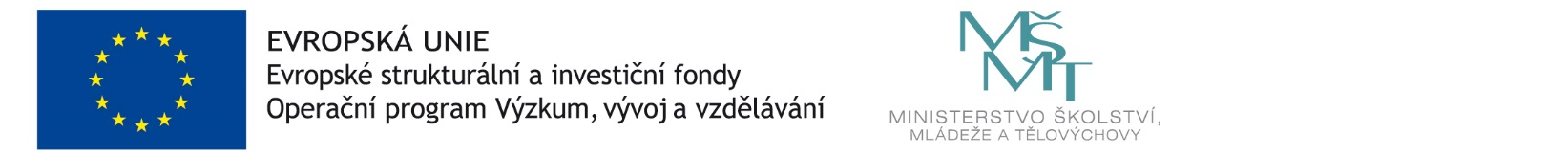 